П О С Т А Н О В Л Е Н И Е	В соответствии с Положением о наградах и почётных званиях Петропавловск-Камчатского городского округа от 24.07.2008 № 51-нд,   ПОСТАНОВЛЯЮ:наградить Почётной грамотой Главы Петропавловск-Камчатского городского округа (в рамке):за образцовое исполнение воинского долга, усердие в службе и личный вклад в повышение боевой готовности соединений и частей, а также в связи с празднованием Дня Военно-Морского Флота: ГлаваПетропавловск-Камчатского городского округа                                                                               В.А. Семчев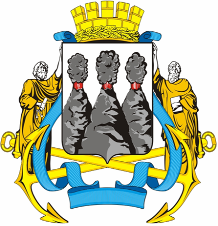 ГЛАВАПЕТРОПАВЛОВСК-КАМЧАТСКОГОГОРОДСКОГО ОКРУГА26  июля  2011 г. № 3О награждении Почётной грамотой Главы Петропавловск-Камчатского городского округа  военнослужащих Отряда пограничных сторожевых кораблей Службы в г.Петропавловске-Камчатском Северо-восточного пограничного управления береговой охраны ФСБ РФ  Гаукина Максима ВладимировичаГубина Ивана Анатольевича Добренкова Владимира Алексеевича  Пасько Александра АлександровичаСолдатова Сергея Николаевича-  капитана 2 ранга войсковой части 40194;- капитана 2 ранга войсковой части 60092;- старшего мичмана войсковой части 20441;- капитана 2 ранга войсковой части 87272;- майора войсковой части 20918.  